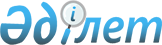 Қазақстан Республикасы Үкiметiнiң 1997 жылғы 20 маусымдағы N 1001 қаулысына өзгерiс пен толықтырулар енгiзу туралы
					
			Күшін жойған
			
			
		
					Қазақстан Республикасы Үкiметiнiң қаулысы 1997 жылғы 30 желтоқсандағы N 1857. Күші жойылды - ҚР Үкіметінің 2005 жылғы 9 ақпандағы N 124 қаулысымен



      Қазақстан Республикасының Үкiметi қаулы етедi: 



      1. "Салық төлеушiлердi салық есебiнде аударым жасау тәсiлiне көшiру туралы" Қазақстан Республикасы Үкiметiнiң 1997 жылғы 20 маусымдағы 
 N 1001 
 қаулысына (Қазақстан Республикасының ПҮАЖ-ы, 1997 ж., N 28, 251-құжат) мынадай өзгерiс пен толықтырулар енгiзiлсiн: 



      1-тармақтың бiрiншi абзацындағы "1997" деген сан "1998" деген санмен ауыстырылсын; 



      2-тармақта: 



      бiрiншi абзац "салықтарды" деген сөзден кейiн "және Қазақстан Республикасының Зейнетақы қорына мiндеттi әлеуметтiк сақтандыруға арналған жарналарды" деген сөздермен толықтырылсын; 



      екiншi абзацта: 



      "салық сомаларын" деген сөздерден кейiн "және Қазақстан Республикасының Зейнетақы қорына мiндеттi әлеуметтiк сақтандыруға арналған жарналарды" деген сөздермен толықтырылсын; 



      "өсiм" деген сөзден кейiн "және Қазақстан Республикасының Зейнетақы қорына мiндеттi әлеуметтiк сақтандыруға арналған жарналарды" деген сөздермен толықтырылсын. 



      2. Осы қаулы 1998 жылдың 1 қаңтарынан бастап күшiне енгiзiледi. 


      Қазақстан Республикасының




      Премьер-Министрi


					© 2012. Қазақстан Республикасы Әділет министрлігінің «Қазақстан Республикасының Заңнама және құқықтық ақпарат институты» ШЖҚ РМК
				